厦门安防科技职业学院实训室安全检查工作为进一步规范和加强我校实验室安全管理工作，及时发现和消除实验室安全隐患，确保常态化疫情防控下全校教学、实训室的安全运行，保障正常教学秩序和广大师生的人身安全。4月24日下午，我校开展实训室安全检查工作，由教务处副处长赖敏芳带领保卫处、实训中心、二级学院实训室管理人员参加本次检查工作。本次检查以实地入室走访查看的形式，先后对实训楼航空学院、软件设计学院、教育传媒学院等多个实验室进行了全面检查，重点对规章制度建设、实验室安全工作档案记录、卫生环境、基础安全设施等方面进行了重点检查。通过检查发现，我校经过自查自纠以及各层面的定期与不定期的安全检查和整改后，实训室普遍较为规范和干净整洁；实验室管理和安全制度比较健全，安全责任到人。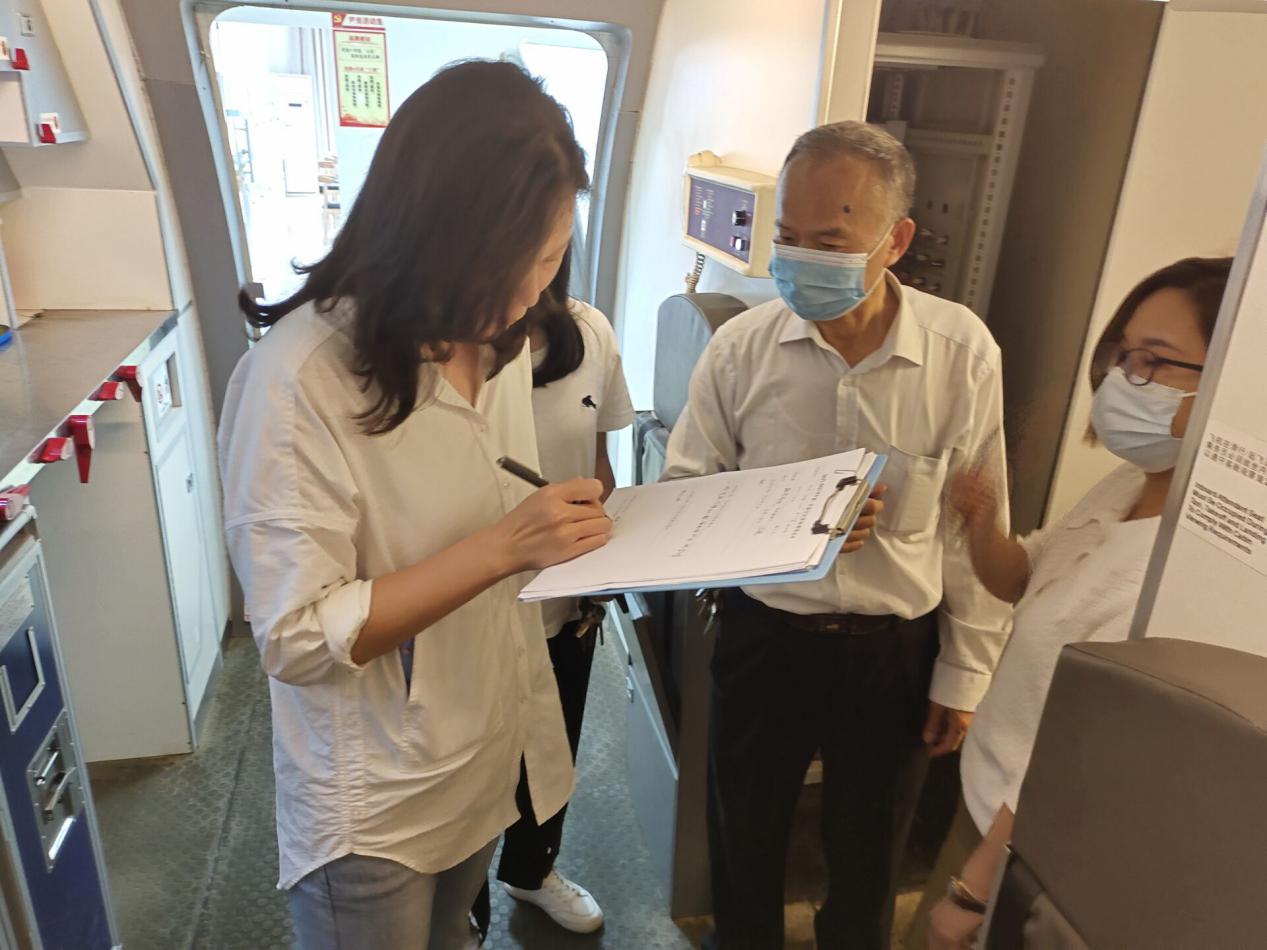 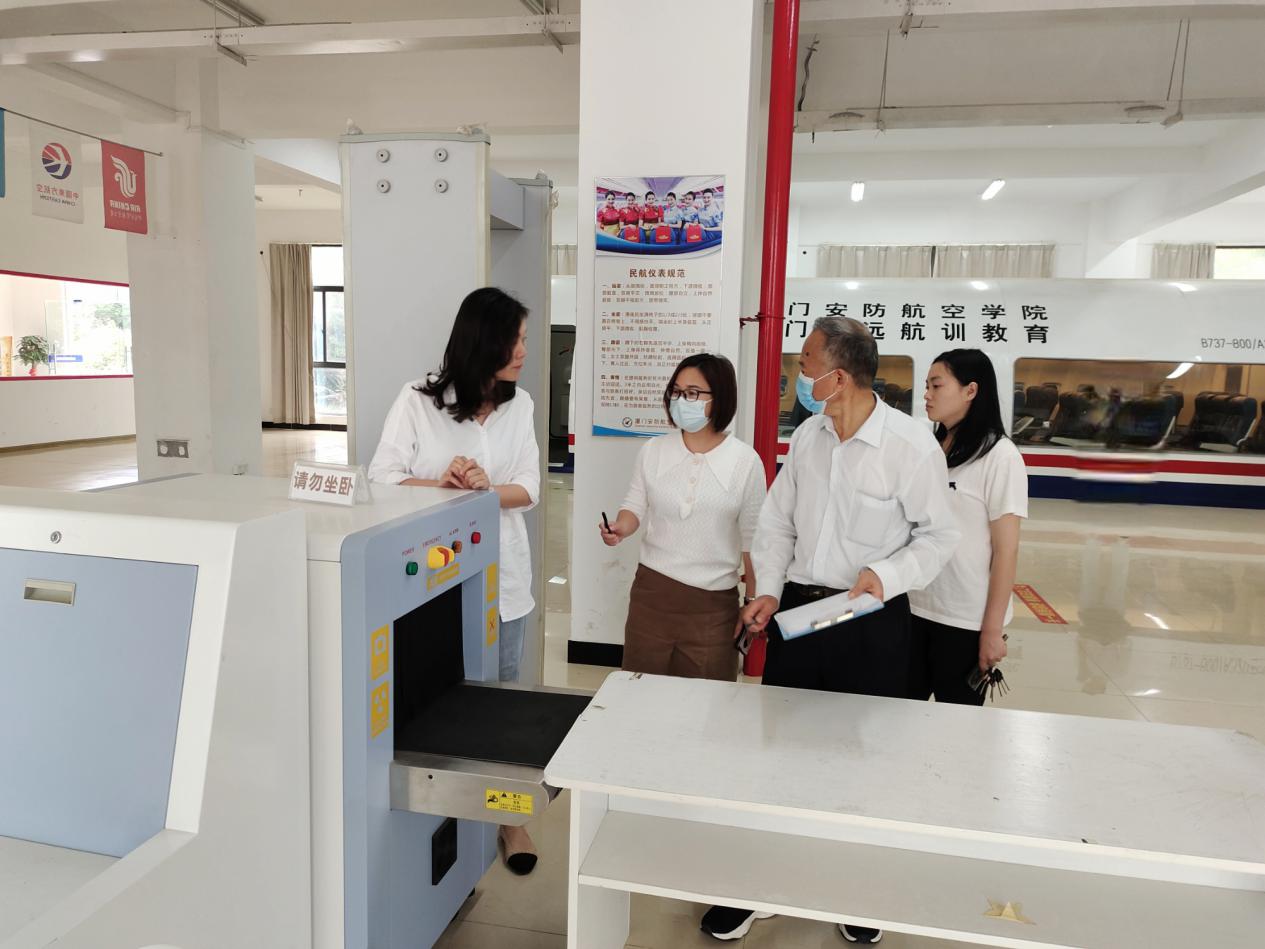                          教务处                           2022年4月24日